       	                                                        İZMİR INSTITUTE OF TECHNOLOGY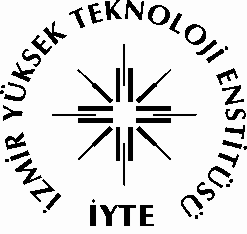                                                                                                                                   FACULTY OF SCIENCE                                                                                                 SCHEDULE FOR COURSES IN SPRING SEMESTER 2018-2019DEPARTMENT: MOLECULAR BIOLOGY AND GENETICSPROGRAM: UNDERGRADUATEYEAR: 1   	                           İZMİR INSTITUTE OF TECHNOLOGYFACULTY OF SCIENCESCHEDULE FOR COURSES IN SPRING SEMESTER 2018-2019DEPARTMENT: MOLECULAR BIOLOGY AND GENETICSPROGRAM: UNDERGRADUATEYEAR: 2       	                            İZMİR INSTITUTE OF TECHNOLOGYFACULTY OF SCIENCESCHEDULE FOR COURSES IN SPRING SEMESTER 2018-2019DEPARTMENT: MOLECULAR BIOLOGY AND GENETICSPROGRAM: UNDERGRADUATEYEAR: 3       	                           İZMİR INSTITUTE OF TECHNOLOGYFACULTY OF SCIENCESCHEDULE FOR COURSES IN SPRING SEMESTER 2018-2019DEPARTMENT: MOLECULAR BIOLOGY AND GENETICSPROGRAM: UNDERGRADUATEYEAR: 4MondayTuesdayWednesdayThursdayFriday 08:4509:30MATH 142 Basic Calculus II (3+2)4 Prof. Dr. İsmail ASLAN Mat Z12MBG 102 Biology II (3+0)3 Prof. Dr. H. Çağlar KARAKAYAG109MATH 142 Basic Calculus II (3+2)4Prof. Dr. İsmail ASLAN K202,G10909:4510:30MATH 142 Basic Calculus II (3+2)4 Prof. Dr. İsmail ASLAN Mat Z12MBG 102 Biology II (3+0)3 Prof. Dr. H. Çağlar KARAKAYAG109ENG102 Development of Reading and Writing Skills II (3+0)3 (Sec I) Öğr.Gör. Gökçen DURSUN YAKUT G210 (Sec II) Öğr.Gör. Seval ŞENTÜRK K202MATH 142 Basic Calculus II (3+2)4 Prof. Dr. İsmail ASLAN K202,G10910:4511:30CHEM 102 General Chemistry II (4+0)4Doç. Dr. Ümit Hakan YILDIZG109PHYS112 General Physics Lab II (0+2)1 Doç. Dr. Cem ÇELEBİMBG 102 Biology II (3+0)3 Prof. Dr. H. Çağlar KARAKAYAG109ENG102 Development of Reading and Writing Skills II (3+0)3 (Sec I) Öğr.Gör. Gökçen DURSUN YAKUT G210 (Sec II) Öğr.Gör. Seval ŞENTÜRK K20211:4512:30CHEM 102 General Chemistry II (4+0)4Doç. Dr. Ümit Hakan YILDIZG109PHYS112 General Physics Lab II (0+2)1 Doç. Dr. Cem ÇELEBİENG102 Development of Reading and Writing Skills II (3+0)3 (Sec I) Öğr.Gör. Gökçen DURSUN YAKUT G210 (Sec II) Öğr.Gör. Seval ŞENTÜRK K20213:3014:15PHYS 102 General Physics II(2+2)3 Doç. Dr. Cem ÇELEBİK202PHYS 102 General Physics II(2+2)3Doç. Dr. Cem ÇELEBİK202CHEM 102 General Chemistry II (4+0)4Doç. Dr. Ümit Hakan YILDIZG109CHEM 132 General Chemistry Lab II (0+4)2 Doç. Dr. Ümit Hakan YILDIZ  14:3015:15PHYS 102 General Physics II(2+2)3 Doç. Dr. Cem ÇELEBİK202PHYS 102 General Physics II(2+2)3Doç. Dr. Cem ÇELEBİK202CHEM 102 General Chemistry II (4+0)4Doç. Dr. Ümit Hakan YILDIZG109CHEM 132 General Chemistry Lab II (0+4)2 Doç. Dr. Ümit Hakan YILDIZ15:3016:15MATH 142 Basic Calculus II (3+2)4 Prof. Dr. İsmail ASLAN Mat Z12CHEM 132 General Chemistry Lab II (0+4)2 Doç. Dr. Ümit Hakan YILDIZ16:3017:15CHEM 132 General Chemistry Lab II (0+4)2 Doç. Dr. Ümit Hakan YILDIZMondayTuesdayWednesdayThursdayFriday08:4509:30MBG 204 Microbiology (3+0)3 Doç. Dr. Ferda SOYER DÖNMEZG109CHEM 204 Organic Chemistry II (3+2)4 Doç. Dr. Mustafa EMRULLAHOĞLU G10909:4510:30MBG 204 Microbiology (3+0)3 Doç. Dr. Ferda SOYER DÖNMEZG109CHEM 204 Organic Chemistry II (3+2)4 Doç. Dr. Mustafa EMRULLAHOĞLU G10910:4511:30MBG 202 Molecular Biology (3+0)3Doç. Dr. Özden YALÇIN ÖZUYSALG109MBG 202 Molecular Biology (3+0)3Doç. Dr. Özden YALÇIN ÖZUYSALG10911:4512:30MBG 204 Microbiology (3+0)3 Doç. Dr. Ferda SOYER DÖNMEZG109MBG 202 Molecular Biology (3+0)3Doç. Dr. Özden YALÇIN ÖZUYSALG10913:3014:15CHEM 204 Organic Chemistry II (3+2)4 Doç. Dr. Mustafa EMRULLAHOĞLU G109MBG 214 Microbiology Lab. (0+4)2 Doç. Dr. Ferda SOYER DÖNMEZG204,G109MBG 212 Molecular Biology Lab. (0+4)2 Doç.Dr Özden YALÇIN ÖZUYSALG204,G20514:3015:15CHEM 204 Organic Chemistry II (3+2)4 Doç. Dr. Mustafa EMRULLAHOĞLU G109MBG 214 Microbiology Lab. (0+4)2 Doç. Dr. Ferda SOYER DÖNMEZG204,G109MBG 212 Molecular Biology Lab. (0+4)2 Doç.Dr Özden YALÇIN ÖZUYSALG204,G20515:3016:15CHEM 204 Organic Chemistry II (3+2)4 Doç. Dr. Mustafa EMRULLAHOĞLU G109MBG 214 Microbiology Lab. (0+4)2 Doç. Dr. Ferda SOYER DÖNMEZG204,G109MBG 212 Molecular Biology Lab. (0+4)2 Doç.Dr Özden YALÇIN ÖZUYSALG204,G20516:3017:15MBG 214 Microbiology Lab. (0+4)2 Doç. Dr. Ferda SOYER DÖNMEZ G204,G109MBG 212 Molecular Biology Lab. (0+4)2 Doç.Dr Özden YALÇIN ÖZUYSAL G204,G205MondayTuesdayWednesdayThursdayFriday08:4509:30MBG 326 (3+0)3 Plant Biology Prof. Dr. Anne FRARYK102MBG 304 Molecular Genetics of Eukaryotes (3+0)3 Doç. Dr. Bünyamin AKGÜLG205MBG 304 Molecular Genetics of Eukaryotes (3+0)3 Doç. Dr. Bünyamin AKGÜLG20509:4510:30MBG 326 (3+0)3 Plant Biology Prof. Dr. Anne FRARYK102MBG 304 Molecular Genetics of Eukaryotes (3+0)3 Doç. Dr. Bünyamin AKGÜLG205MBG 326 (3+0)3 Plant Biology Prof. Dr. Anne FRARYK10210:4511:3011:4512:30MBG 324 Plant Molecular Biology and Genetics (3+0)3 Prof. Dr. Sami DOĞANLARK10213:3014:15MBG 302 Biochemistry II (3+0)3 Prof. Dr. Volkan SEYRANTEPE K102MBG 324 Plant Molecular Biology and Genetics (3+0)3 Prof. Dr. Sami DOĞANLARK102MBG 321 Immunology  (3+0)3 Doç. Dr. Ayten NALBANT ALDANMAZ K20714:3015:15MBG 302 Biochemistry II (3+0)3 Prof. Dr. Volkan SEYRANTEPE K102MBG 324 Plant Molecular Biology and Genetics (3+0)3 Prof. Dr. Sami DOĞANLARK102MBG 321 Immunology  (3+0)3 Doç. Dr. Ayten NALBANT ALDANMAZ K20715:3016:15MBG 302 Biochemistry II (3+0)3 Prof. Dr. Volkan SEYRANTEPE K102MBG 321 Immunology  (3+0)3 Doç. Dr. Ayten NALBANT ALDANMAZ K20716:3017:15MondayTuesdayWednesdayThursdayFriday08:4509:30MBG 421 Molecular Medicine (3+0)3 Prof. Dr. Volkan SEYRANTEPEG104MBG 409 Cognitive Neuroscience (3+0)3 Dr. Öğr. Üyesi Çiğdem TOSUN G10409:4510:30MBG 421 Molecular Medicine (3+0)3 Prof. Dr. Volkan SEYRANTEPE G104MBG 409 Cognitive Neuroscience (3+0)3 Dr. Öğr. Üyesi Çiğdem TOSUN G10410:4511:30MBG 421 Molecular Medicine (3+0)3 Prof. Dr. Volkan SEYRANTEPE G104MBG 408 Bioethics (2+0)2Prof. Dr. Sami DOĞANLARG109MBG 409 Cognitive Neuroscience (3+0)3 Dr. Öğr. Üyesi Çiğdem TOSUN G10411:4512:30MBG 408 Bioethics (2+0)2Prof. Dr. Sami DOĞANLARG10913:3014:15MBG 425 Virology (3+0)3 Doç. Dr. Alper ARSLANOĞLU G104MBG 402 Seminars in Molecular Biology and Genetics (0+2)1Dr. Öğr. Üyesi Çiğdem TOSUN G10414:3015:15MBG 425 Virology (3+0)3 Doç. Dr. Alper ARSLANOĞLU G104MBG 402 Seminars in Molecular Biology and Genetics (0+2)1Dr. Öğr. Üyesi Çiğdem TOSUN G10415:3016:15MBG 425 Virology (3+0)3 Doç. Dr. Alper ARSLANOĞLU G10416:3017:15